Name ___________________________     Block _____    English 9The literary term project counts as a test grade.             Onomatopoeia: Words such as sputter, spurt, bang, and crash imitate the sounds associated with the objects or actions to which they refer.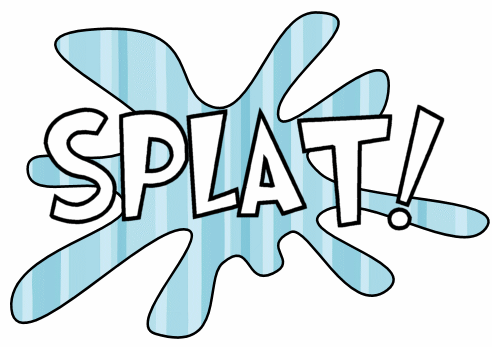 Directions: Below are two great examples of poetry that use onomatopoeia.  Read over the examples and then:create your own poembe sure your poem tells a story be sure to include an illustration with your poem’s final copyThe Rusty SpigotThe rusty spigot
sputters,
utters
a splutter,
spatters a smattering of drops,
gashes wider;
slash,
splatters,
scatters,
spurts,
finally stops sputtering
and plash!
gushes rushes splashes
clear water dashes.Poem 2CafeteriaBoom!
Went the food
trays. 
Clap! Clap!
Goes the teacher.
Rip! 
Went the 
plastic bag.
Munch! Munch!
   Go the students.                                                                Slurp!!!
           Went the straws.		
Whisper
Is what half the kids
in the room
are doing.
Crunch! 
Crunch!
go
the candy bars.Begin your rough copy below:____________________________________________________________________________________________________________________________________________________________________________________________________________________________________________________________________________________________________________________________________________________________________________________________________________________________________________________________________________________________________________________________________________________________________________________________________________________________________________________________________________________________________________________________________________________________________________________________________________________________________________________________________________________